MartiniqueMartiniqueMartiniqueMay 2027May 2027May 2027May 2027SundayMondayTuesdayWednesdayThursdayFridaySaturday1Labour Day2345678Ascension DayVictory Day910111213141516171819202122PentecostWhit MondayAbolition of Slavery232425262728293031Mother’s Day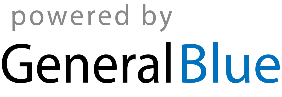 